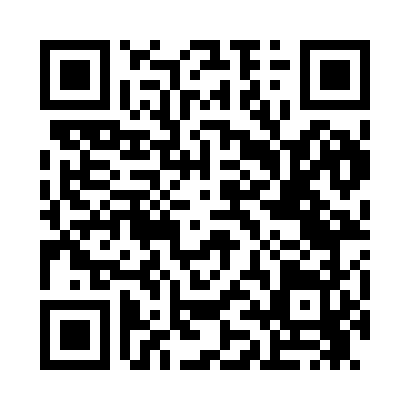 Prayer times for Zaphyr Hill, Mississippi, USAWed 1 May 2024 - Fri 31 May 2024High Latitude Method: Angle Based RulePrayer Calculation Method: Islamic Society of North AmericaAsar Calculation Method: ShafiPrayer times provided by https://www.salahtimes.comDateDayFajrSunriseDhuhrAsrMaghribIsha1Wed4:556:0912:544:357:398:532Thu4:546:0812:544:357:408:543Fri4:536:0712:544:357:418:554Sat4:526:0612:544:357:418:565Sun4:516:0612:544:357:428:576Mon4:506:0512:544:357:438:587Tue4:486:0412:534:357:448:598Wed4:476:0312:534:357:449:009Thu4:466:0212:534:357:459:0110Fri4:456:0112:534:357:469:0211Sat4:446:0112:534:357:479:0312Sun4:436:0012:534:357:479:0413Mon4:425:5912:534:357:489:0514Tue4:415:5812:534:357:499:0615Wed4:405:5812:534:367:499:0716Thu4:405:5712:534:367:509:0817Fri4:395:5612:534:367:519:0918Sat4:385:5612:534:367:519:1019Sun4:375:5512:544:367:529:1020Mon4:365:5512:544:367:539:1121Tue4:355:5412:544:367:549:1222Wed4:355:5412:544:367:549:1323Thu4:345:5312:544:367:559:1424Fri4:335:5312:544:367:569:1525Sat4:335:5212:544:367:569:1626Sun4:325:5212:544:377:579:1727Mon4:325:5112:544:377:579:1728Tue4:315:5112:544:377:589:1829Wed4:305:5112:554:377:599:1930Thu4:305:5012:554:377:599:2031Fri4:295:5012:554:378:009:20